Najlepsi czytelnicy w kwietniu 2015 r.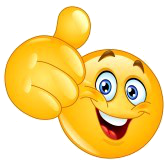 L.p.Imię i nazwiskoKlasaIlośćwypożyczeńNikola Mróz2a18Roksana Roman1e16Paweł Dubis3b15Karolina Góra3b12Maja Kochańska1e12Jakub Kubacki1c10Maja Krzysztyniak1e10